Windbreak Renovation Initiative 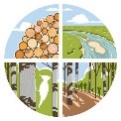 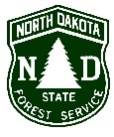 Completed Renovation Final Inspection ReportLandowner InformationName:  ______________________________________________________________________________WRI Agreement Number: _____________________________Person Completing this ReportName, Title:  _________________________________________________________________________Contact information: Phone ______________________ Email _______________________Date of Final Inspection:  __________________   Date of this Report:   ______________________Aerial/Satellite image with completed practices indicatedMust match Renovation Practices Map in AgreementCompleted AmountsPhotos of Completed PracticesAttachments__ Copy of ND-CPA-4 with “As Planted” Information filled in1.1 In-row thinning1.1 In-row thinningfeet5.1 Machine tree or shrub planting5.1 Machine tree or shrub planting5.1 Machine tree or shrub plantingfeet2.1 Complete removal2.1 Complete removalfeet6.1 Hand planting6.1 Hand planting6.1 Hand plantingeach3.1 Coppicing3.1 Coppicingfeet7.1 Fabric – continuous row7.1 Fabric – continuous row7.1 Fabric – continuous rowfeet3.2 Regenerative treatment3.2 Regenerative treatmentfeet8.1 Removal of downed material8.1 Removal of downed material8.1 Removal of downed materialfeet4.1 Site preparation4.1 Site preparationacreSupplemental Grass BufferSupplemental Grass BufferSupplemental Grass BufferacreAcres of Forest RestoredAcres of Forest RestoredAcres of Forest Restoredacre